EXCURSION(FIELD TOUR)HMM College for WomenSESSION:   July 2019-June 2020DEPARTMENT: EducationCORRESPONDING PHOTOS WITH EVENT NAME: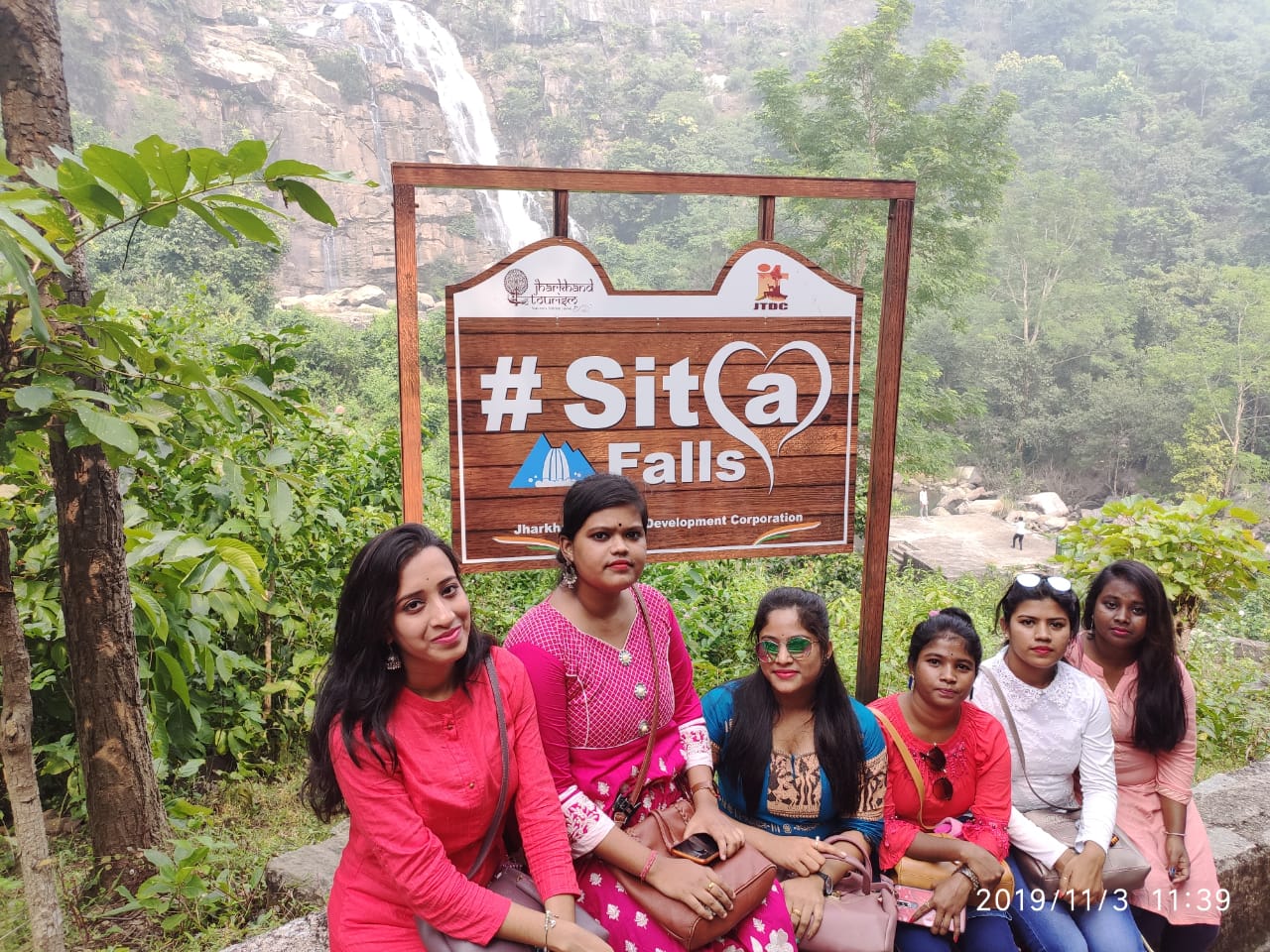 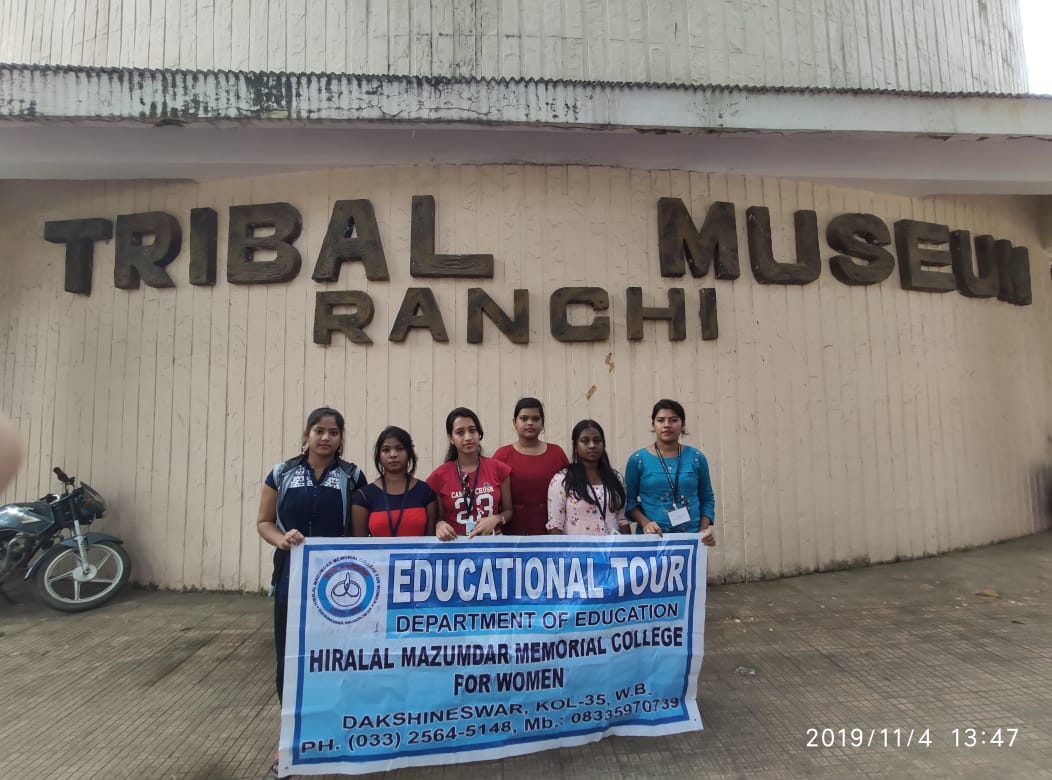 Visit to Ranchi, Jharkhand for Educational Excursion with students and teachers of the department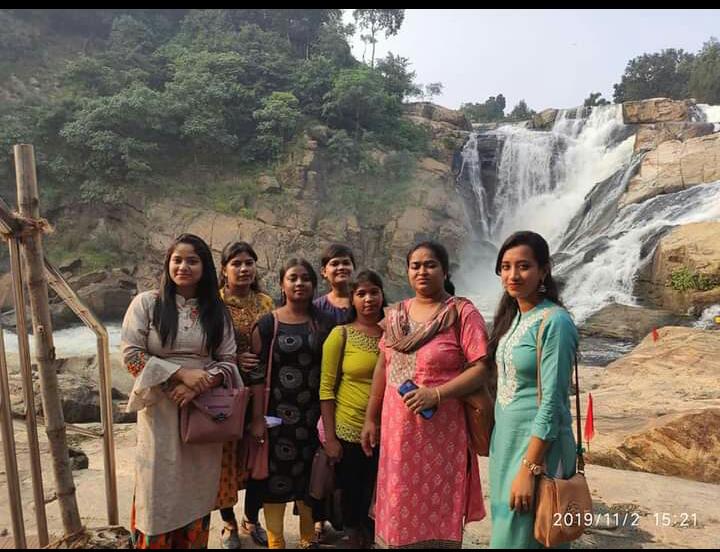 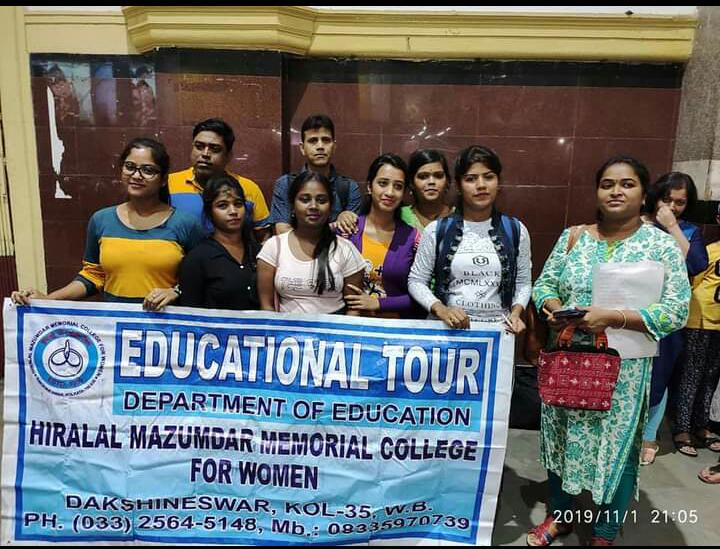 Visit to Ranchi, Jharkhand for Educational Excursion with students and teachers of the departmentEVENT NAMEDATENO.OF PARTICIPANTSDESCRIPTIONEducational excursionFrom 01.11.2019 to 05.11.20196Visit to Ranchi, Jharkhand for Educational Excursion with students and teachers of the department